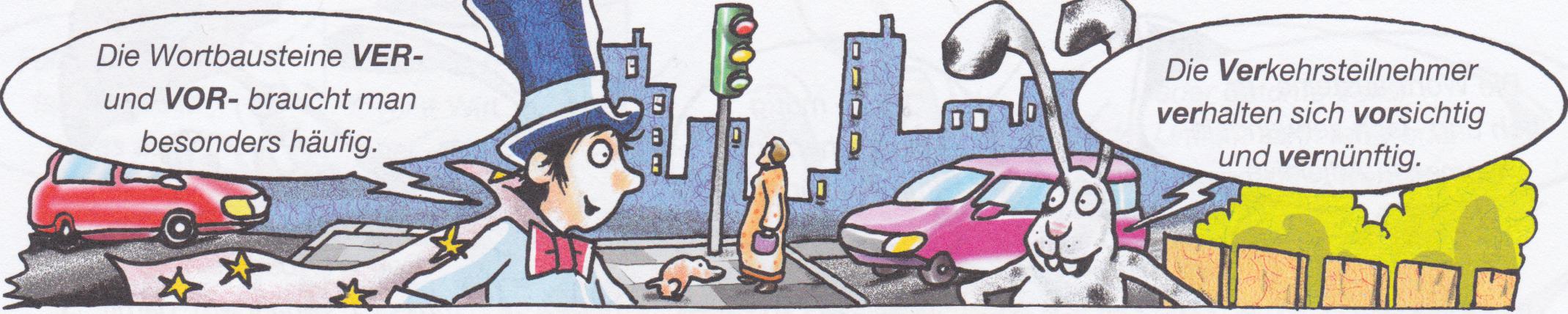 Setze zusammen und achte beim Aufschreiben auf die Groß- und Kleinschreibung.ändern - Rat - Mittag - packen - nehmen - laut - führen - bieten - gestern - Silbe Band - Fahrt - drängen - wechseln - Urteil - Stand - brennen - Bild - leihen - Liebe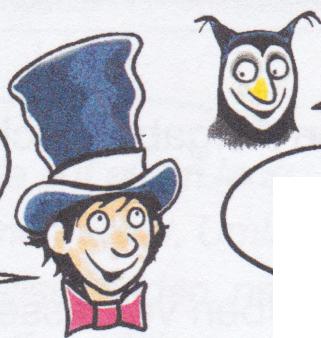 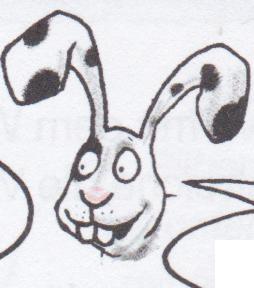  Verändere die Wörter durch den Wortbaustein UN-. Schreibe auf. Setze das passende Wort ein und schreibe die Sätze auf. Markiere den Wortbaustein MISS-.Manche Menschen*ihre Tiere. Warum bist du immer so*? Mir ist ein*passiert. Bei der Konferenz kam es zu einem*. Heute*mir alles. Präge dir die Schreibung folgender Wörter gut ein. Schreibe jedes eine Zeile lang.bequem, fair, glücklich, misstrauisch, Missverständnis, Unsinn, verändern, verwechseln, Vorfahrt, vorgestern, VormittagVER-VOR-